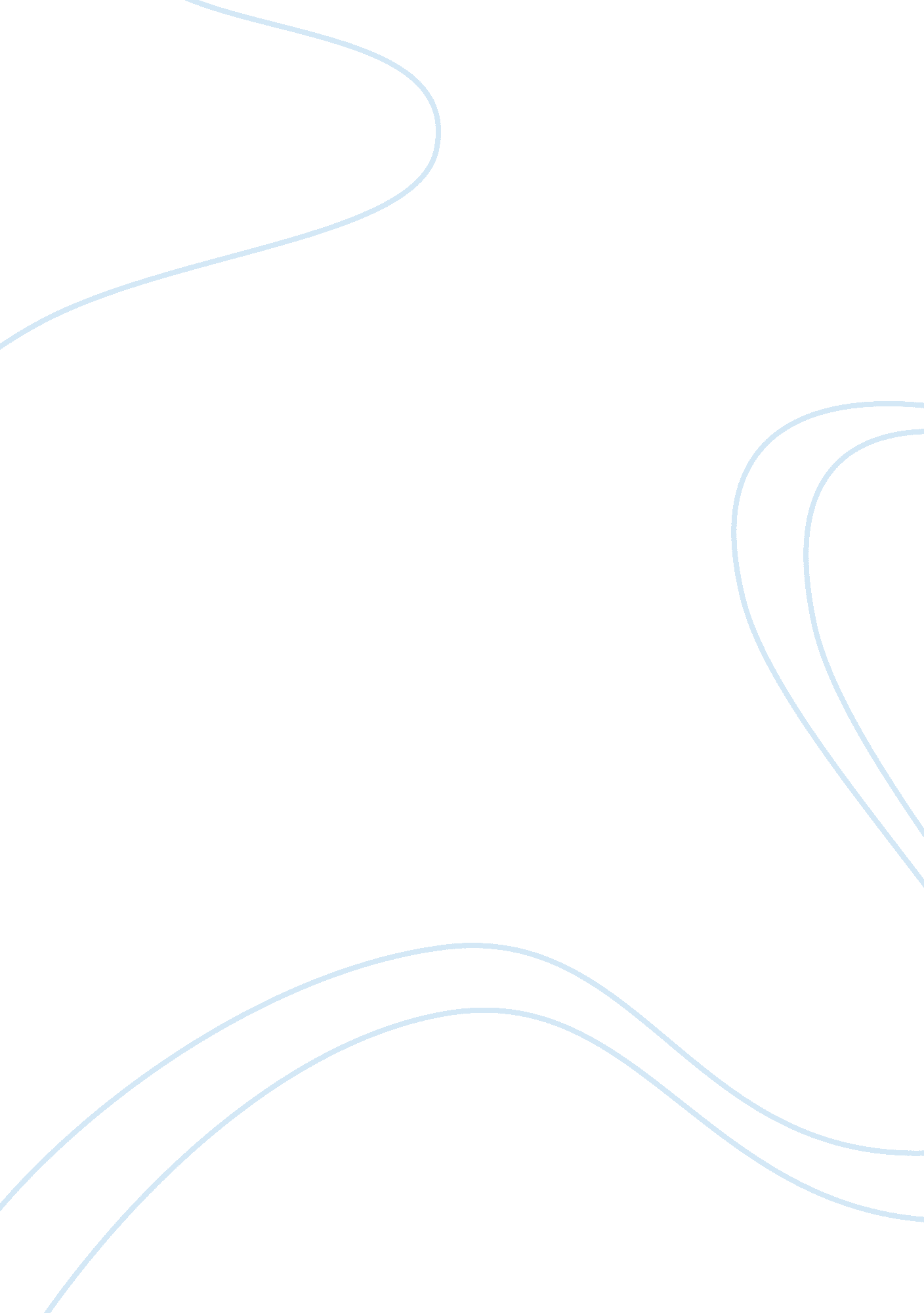 Itm 104 tia t f essay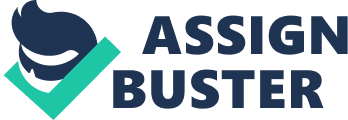 At the Wake Forest Institute for Regenerative Medicine, researchers use a desktop printer to create human organs? true You cannot be computer literate unless you have knowledge of higher level computer skills, such as computer programming. false Cognitive surplus is the combination of leisure time and creativity tools. true Data mining is the process of searching huge amounts of data with the hope of finding a pattern. true Crowdfunding is asking for large donations from a few people. false Hardware refers to the programs that give commands to the computer. false When a job is sent to other countries, like many programming jobs have been, it is said to have been data mined. false Computer forensics analyzes computer systems in gathering potential legal evidence. true Hospitals use nonimplant versions of identity chips on the wristbands of all patients. false Affective computing is a field of study that attempts to produce machines that understand and can respond to human emotions. true ZipCar is an example of ownership. false A virus is electronic junk mail. false Affecive computing is a field of study focused on managing and processing information and the automatic retrieval of information. false Computer literacy means that you are an expert on computer repairfalse If you draw a watch-sized circle on your wrist, SixthSense will display an analog watch face on your arm. true Dancers can be wired with light electronic sensors so that their movements can be digitized for computer analysis. true Mastery of software programs, such as Adobe Illustrator and Corel Painter, is essential to creating digital art, true Information technology is the study of managing and processing information, and the automatic retrieval of information. true Multimedia tours using mobile devices and wireless technology are not common in museums and galleries at this time. false Examples of information technology careers are telecommunication and software deployment. true VeriMed can be used to keep Alzheimer patients safe. true The National Center for the Analysis of Violent database enables detectives to analyze information about similarities between crimes. true Data mining is the process of searching large datasets to find patterns. true Computer programs can add muscles, fat, and skin to recovered human skulls to help identify the victim. true Any flat surface can become an input device using SixSense. true If you are a design student, there is no reason for you to know how to use a computer. false Autonomy is the feeling of confidence and excitement for seeing your own skills progress. false Some art museums use technology to let you download informational podcasts to listen to while touring exhibits. true Mastery is the simple understanding that you are working for something larger than yourself. false Educators do not need to be computer literate. false The first no-glasses 3-D laptop was introduced in late 2011 by Dell. false The operating system provides the means for users to interact with a computer. true Data and information are terms that can be used interchangeably. false Some applications and operating systems allow you to program a series of tasks and associate that series of tasks with specific set of keystrokes. true One bit is equal to eight bytes. false Processing is manipulating, calculating, or organizing data into information. true When performing data entry, you cannot use the numeric keypad on your keyboard to enter numeric values. false Computers work exclusively with numbers. true On a keyboard, Num Lock and Caps Lock are both toggle keys. true Light-emitting diode technology uses organic compounds that produce light when exposed to an electric current. false Bits and bytes are used to represent the quantity of data and information the computer inputs and outputs. true The Google search engine can process more than 3 petabytes of user-generated data per hour. false Modern printers feature Bluetooth connectivity technology. true A smartphone is a computer. true The central processing unit controls all the functions performed by the computer’s other components and processes all the commands issued to it by software instructions.’true Mainframes are used in situations where complex models requiring mathematical calculations are neededfalse Joysticks and steering wheels are examples of game controllers. true Keyboards that display on screen when input of text is required are known as virtual keyboards. true Restarting the computer while it’s powered on is called a cold boot. false A digicam sits on your computer monitor and is used primarily ofr transmitting live video. false Brightness determines how lighter colors appear on the display. false The area that holds all of the instructions the computer needs to start up is RAM. false External hard drives are often used to back up data that are contained on the internal hard drive. true Computer systems fun at speeds measured in gighertz. true Serial ports and parallel ports have long been used to connect input and output devices to the computertrue The connectivity port that uses a standard phone line connection is the modem port. true A subject directory is an outline of Web sites organized by topic. true The Web is based on the Hypertext Transmit Protocol. t/f When evaluating a Web site, testing the relevancy of a site means checking to see whether the information in the site is current. true Web 2. 0 is classified as passively browsing Web pages created for us. false In reference to URLs, the domain name identifies the sites host. true Social networks are often used to advertise job openings. true All popular social networking sites have privacy policies but you still need to follow certain precautions when using their sites. true When shopping on the Web, it is better to pay for your purchase with a debit card rather than a credit card. false E-mails are completely private. false There are virtually no privacy risks in using today’s newest social networking sites. false Trillian and Digsby are universal chat services that you install on your computer so that you can chat with users of all popular IMs. true Most webcasts are not updated automatically. true Wikipedia is a good source for a research paper. false There are free blog hosting sites. true A universal chat client allows you to chat with users who are using a different IM service than you are. true The unique address for a particular Web site is the domain name. false With a client-based e-mail account, such as Microsoft Outlook, you are able to view your e-mail only from the computer on which the client program is installed. true Tagging enables you to share your favorite Web site with others. true The Internet can be said to be a result of the Cold War. true The Internet was developed to ensure faster delivery of communications such as mail. false The primary use for the Internet is searching. false The Internet is the largest computer network in the world. true Application software helps run the computer and coordinates instructions. false System software is the software you use to do tasks at home, school, or work. false Word processing software enables you to easily change the appearance and organization of your documents. true Proprietary software is applications that you must purchase. true Using your mobile devices to make purchases is more risky than making purchases with your computer on the Web. false The primary benefit of spreadsheet software is its capability to automatically recalculate formulas and functions. true Software as a Service (SaaS) is a Web-based application. true Coordinated colors and styles in a word processing program is known as a theme. true You can use a word processing program to translate words or phrases to another language. true Microsoft’s spreadsheet software is called Calc. false In a database, a table can be defined as a data category. false A new feature in Excel 2010 that fits a small chart into a single cell is called sparklines. true One of the new capabilities of PowerPoint 2010 enables you to trim video clips without a separate video-editing program. true OpenOffice. org is an example of open source software. true The most common compressed digital format is MP3. true A wizard is a systemic guide that walks you through the steps necessary to complete a complicated task. true A typical CD stores between 10-15 songs in uncompressed format but 300-400 in MP3 format. false Wizards are step-by-step guides for performing complicated tasks in application software. ture The front end of cloud computing is the side we see as users. true Most word processing programs come with a search and replace tool that enables you to locate and replace specific text. true Angel is a gaming software. false Apple’s Final Cut Pro is an example of software that enables you to edit video. true Media management programs are entertainment applications that turn artificial environments into a realistic experience. false Adobe Illustrator is a drawing software application that enables you to create professional-quality creative and technical illustrations. true Desktop publishing software enables you to create brochures and flyers. true Adobe Illustrator is a type of drawing software. true When purchasing video-editing software, you should purchase the least expensive application with the greatest number of supported file formats. true All Web-based software is free. false A full software installation enables you to choose which features you want installed on your hard drive. false When uninstalling software, it is best simply to open the Explorer window and delete the folder containing the software. false 